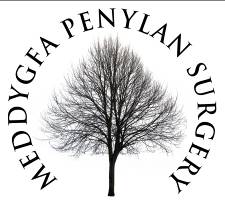 Concerns Form.Complainant’s Details. Name:                                                                    Date of Birth:Address:Telephone Number:Summary of Concern:Full Description of events (Please include facts and Circumstances giving rise to your Concern)Complainants Signature:     Date: 